Załącznik nr 2 do zapytania ofertowegoz dnia 02.07.2020 r. EKS. 271.1.2020.Vpieczęć wykonawcyNazwa zadania: „Nie gramy – nurkujemy! -  darmowe lekcje nurkowania dla dzieci i młodzieży”Specyfikacja proponowanych  nagród dla uczestników do kwoty 10 000,00 zł brutto :................................ dnia .............. 2020 r.                                          ….................................................................................                                                                             Podpis osoby/osób upoważnionych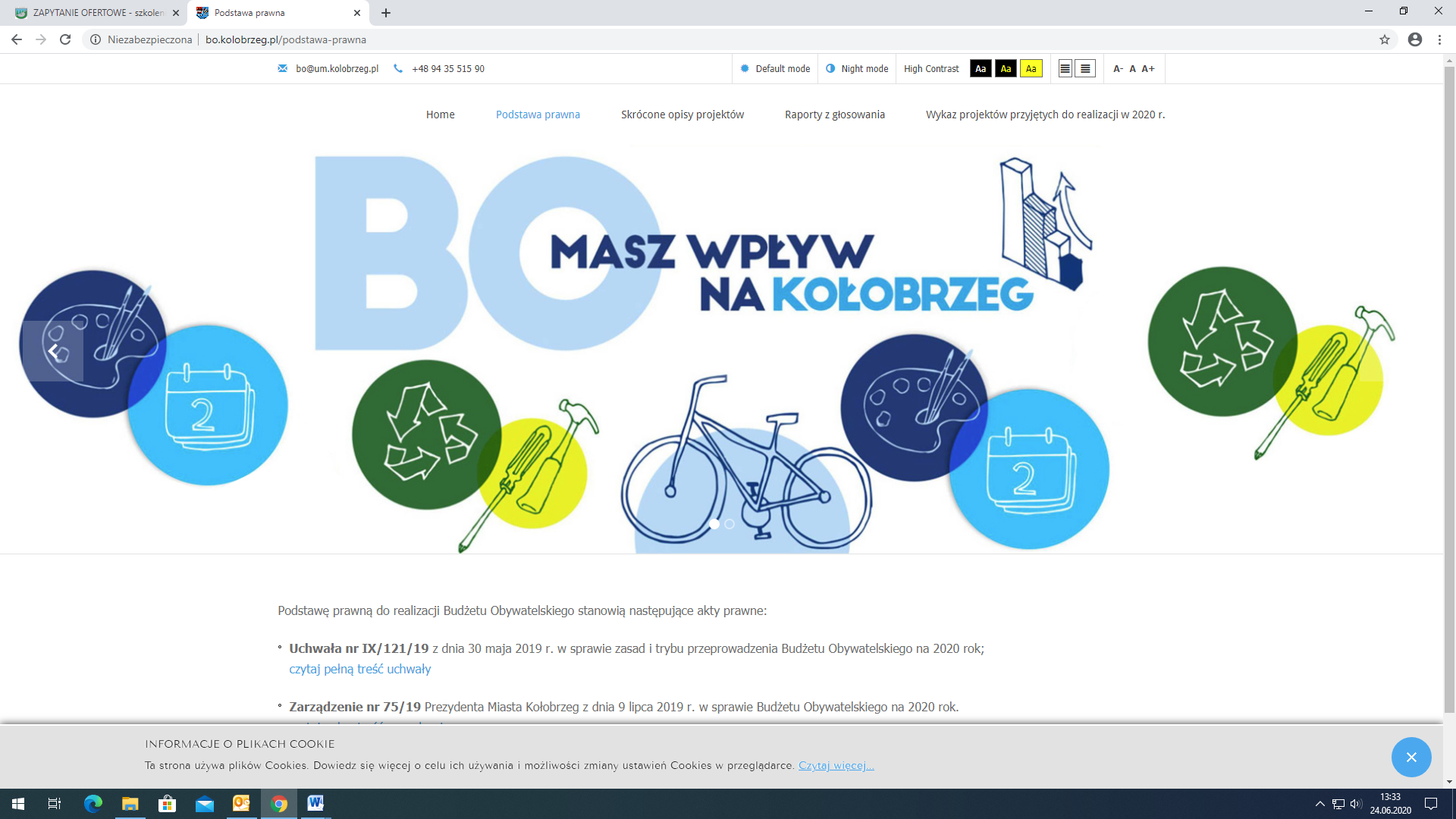 Lp. NazwaIlośćSzacunkowy koszt